Vision - St. Louis Public Schools is the district of choice for families in the St. Louis region that provides a world-class education and is nationally recognized as a leader in student achievement and teacher quality.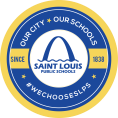 Mission - We will provide a quality education for all students and enable them to realize their full intellectual potential.Fanning Middle School – Weekly Virtual Learning PlannerTeacher TaysiGrade7thSubjectScienceWeek ofSeptember 21 – 25, 2020Topic/TitleOcean Acidification ContinuedOcean Acidification ContinuedOcean Acidification ContinuedLesson/TopicLesson Target/Objective Synchronous/Live Instruction Asynchronous Playlist Assessment/Performance Task Due DateLesson 1 (9-21 and 9-22)Demonstrate understanding of thermal energy and particle models.Quizlet signups, Energy & Particle Model study set, Retake for Energy & Particle QuizUnit 1 Lesson 2 Ocean Acidification (#1-2)Energy & Particle QuizQuiz  retake(9-22); Lesson 2 (9-29)Lesson 2 (9-23, 24 and 25)Observe and manipulate particle simulation for effects of temperature changes on particle motion/arrangement)Work with Particle SimulationUnit 1 Lesson 2 #3-5Mod J, Unit 2 Lesson 1, Explorations 1 & 2, and Self-CheckUnit 1 Lesson #2Mod J, Unit 2 Lesson 1, Explorations 1 & 2, and Self-Check9-29